KARYA TULIS ILMIAHGAMBARAN PENGETAHUAN TEKNIK MENYIKAT GIGI REMAJA DI DESA GENITO KIDUL WINDUSARI MAGELANG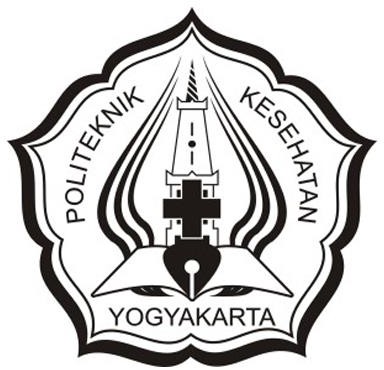 RANI RAHMAWATI NIM : P07125118041PRODI DIPLOMA TIGA KESEHATAN GIGI JURUSAN KEPERAWATAN GIGIPOLITEKNIK KESEHATAN KEMENTERIAN KESEHATAN YOGYAKARTA TAHUN 2021KARYA TULIS ILMIAHGAMBARAN PENGETAHUAN TEKNIK MENYIKAT GIGI REMAJA DI DESA GENITO KIDUL WINDUSARI MAGELANGDiajukan sebagai salah satu syarat untuk memperoleh gelar Ahli Madya Kesehatan GigiRANI RAHMAWATI NIM : P07125118041PRODI DIPLOMA TIGA KESEHATAN GIGI JURUSAN KEPERAWATAN GIGIPOLITEKNIK KESEHATAN KEMENTERIAN KESEHATAN YOGYAKARTA TAHUN 2021i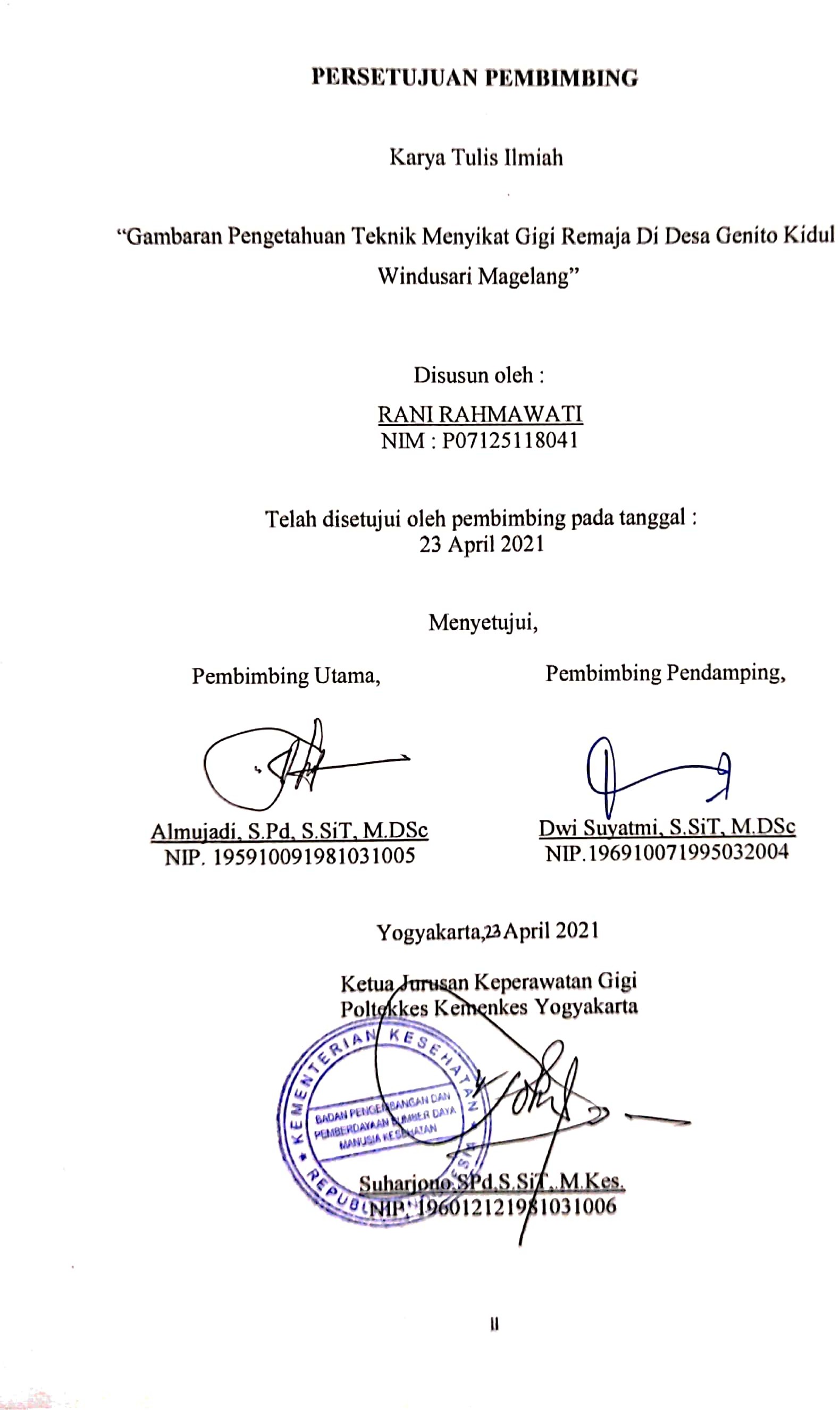 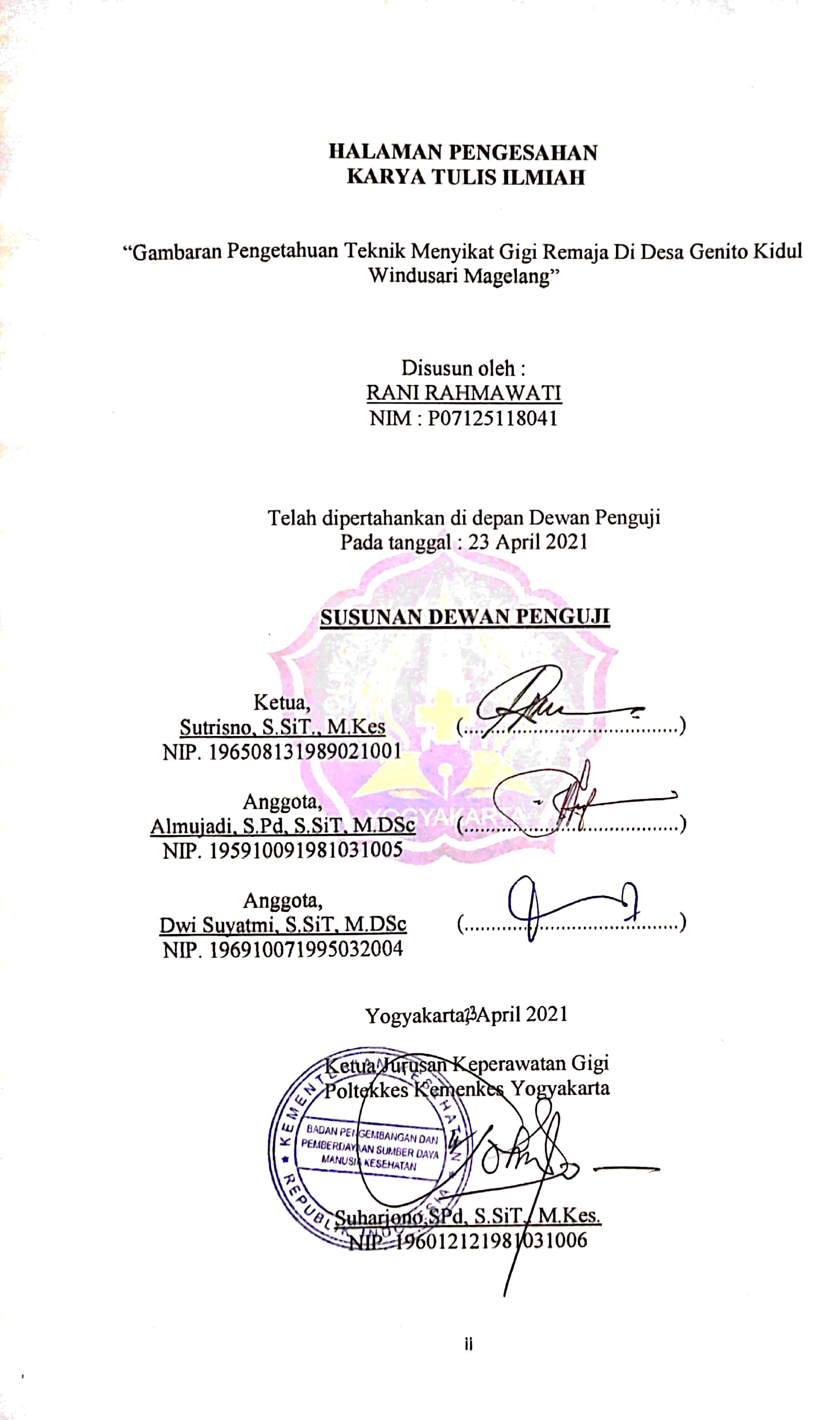 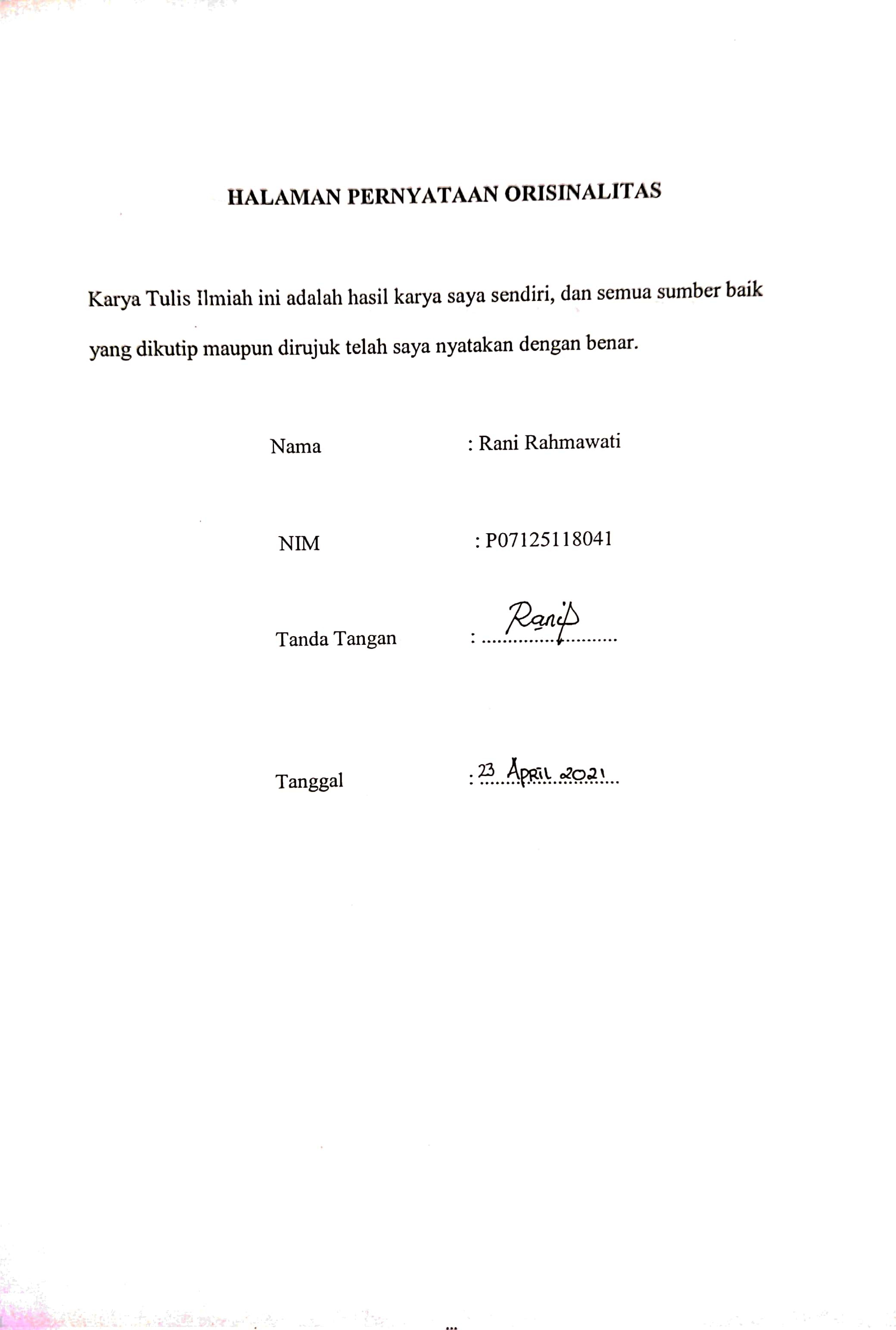 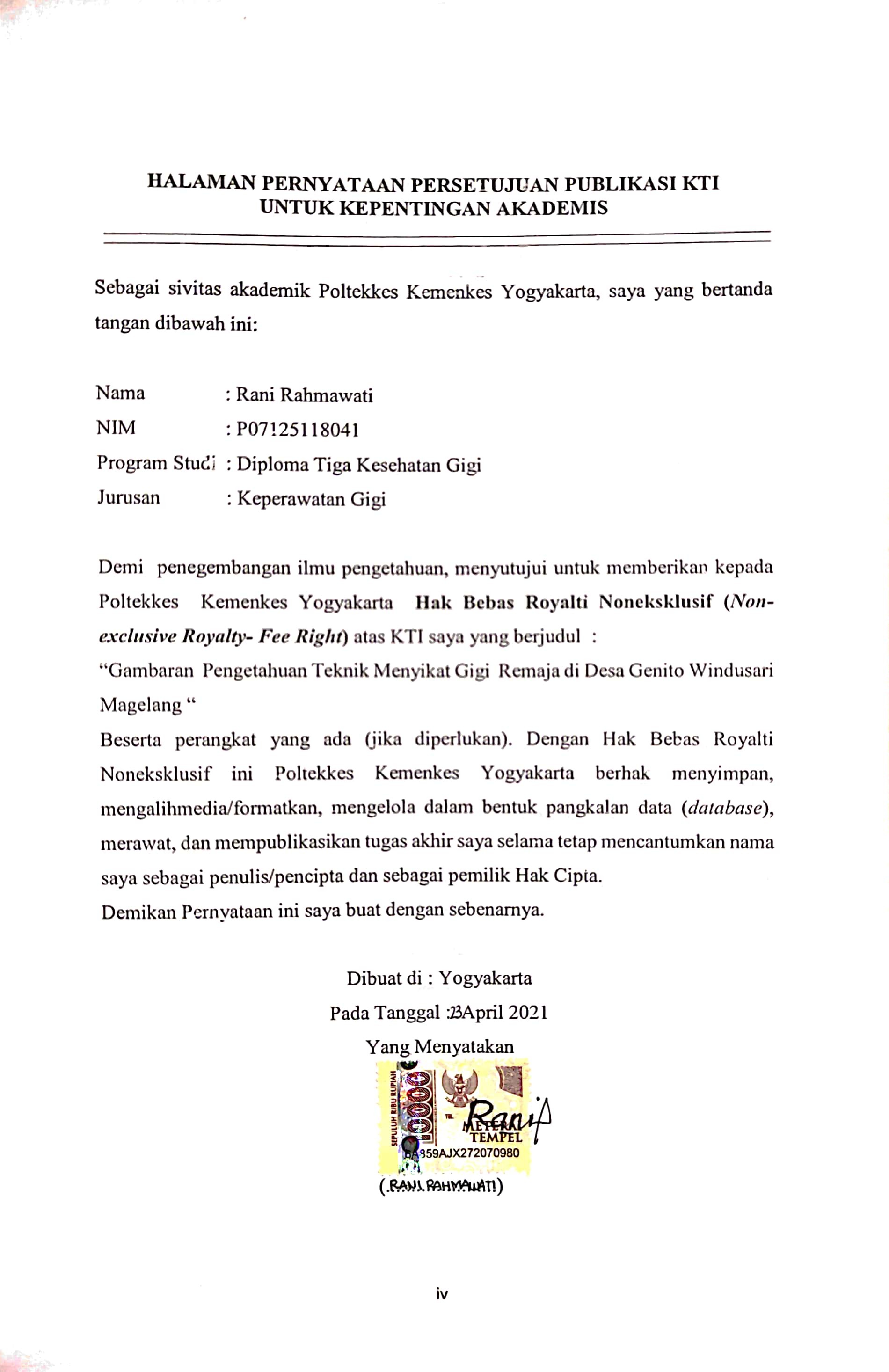 KATA PENGANTARPuji syukur saya panjatkan kepada Tuhan Yang Maha Esa, karena atas berkat dan rahmat-Nya saya dapat menyelesaikan Karya Tulis Ilmiah (KTI) ini. KTI ini dilakukan dalam memenuhi salah satu syarat untuk mencapai gelar Ahli Madya Keperawatan Gigi pada Program Studi Diploma Tiga Kesehatan Gigi Jurusan Keperawatan Gigi Poltekkes Kemenkes Yogyakarta. KTI terwujud atas bimbingan, pengarahan, dan bantuan dari berbagai pihak yang tidak bisa penulis sebutkan satu persatu dan pada kesempatan ini penulis menyampaikan ucapan terima kasih kepada :Joko Susilo, SKM., M.Kes selaku Direktur Politeknik Kesehatan Kementerian Kesehatan Yogyakarta yang telah memberikan kesempatan bagi penulis untuk menyusun Karya Tulis Ilmiah ini.Suharyono, S.Pd., S.SiT., M.Kes selaku Ketua Jurusan Keperawatan Gigi Politeknik Kesehatan Kementerian Kesehatan Yogyakarta yang telah memberkan ijin kepada penulis untuk menyusun Karya Tulis Ilmiah ini.Dwi Suyatmi, S.SiT., MDSc selaku Ketua Prodi D-III Kesehatan Gigi yang telah memberikan ijin kepada penulis untuk menyusun Karya Tulis Ilmiah sekaligus sebagai Pembimbing Pendamping yang telah membimbing dan membantu penulis untuk Karya Tulis Ilmiah ini.Almujadi, S.Pd, S.SiT., MDSc selaku Pembimbing Utama yang telah membimbing dan membantu penulis untuk Karya Tulis Ilmiah ini.Sutrisno, S.SiT., M.Kes selaku Penguji yang telah bersedia menguji, serta memberi saran, kritik dan pengarahan kepada penulis untuk Karya Tulis Ilmiah ini.Responden yang telah bersedia ikut serta membantu dalam penelitian iniOrang tua dan keluarga saya yang telah memberikan bantuan dukungan material dan moral; danSahabat dan teman-teman saya yang telah banyak membantu saya menyelesaikan Tugas akhir ini.Semua pihak yang tidak bisa saya sebutkan satu-persatu yang telah banyak membantu sehingga Karya Tulis Ilmiah ini dapat terselesaikan.Akhir kata, saya berharap Tuhan Yang Maha Esa berkenan membalas segala kebaikan semua pihak yang telah membantu. Semoga Tugas Akhir ini membawa manfaat bagi pengembangan ilmu.Yogyakarta, April 2021PenulisDAFTAR ISIDAFTAR GAMBARGAMBAR 1. Desain Penelitian	17GAMBAR 2. Penjelasasan tata cara pengisian kuisioner	40GAMBAR 3. Responden telah selesai mengisi kuisioner	40DAFTAR TABELTABEL 1. Karakteristik Responden Berdasarkan Jenis Kelamin	22TABEL 2. Karakteristik Responden Berdasarkan Usia	22TABEL 3. Karakteristik Responden Berdasarkan Pendidikan Terakhir	23TABEL 4. Distribusi Frekuensi Responden Berdasarkan Pengetahuan Teknik Menyikat Gigi	23TABEL 5. Tabulasi Silang Antara Jenis Kelamin dan Pengetahuan Teknik Menyikat Gigi Responden	23TABEL 6. Tabulasi Silang Antara Usia dan Pengetahuan Teknik Menyikat Gigi Responden	24TABEL 7. Tabulasi Silang Antara Pendidikan Terakhir dan Pengetahuan Teknik Menyikat Gigi Responden	24DAFTAR LAMPIRANLAMPIRAN 1. Surat Permohonan Izin Penelitian KTI	34LAMPIRAN 2. Surat Keterangan Layak Etik	35LAMPIRAN 3. Surat Keterangan Telah Melakukan Penelitian	36LAMPIRAN 4. Sertifikat Dokumen Translate	37LAMPIRAN 5.Kuisioner	38LAMPIRAN 6. Foto Pelaksanaan Penelitian	41